DECRETO Nº 9.463, DE 8 DE AGOSTO DE 2018O PRESIDENTE DA REPÚBLICA, no uso da atribuição que lhe confere o art. 84, caput, inciso VI, alínea “a”, da Constituição, DECRETA: Art. 1º  Fica convocada a 16ª Conferência Nacional de Saúde, com o tema “Democracia e Saúde: Saúde como Direito e Consolidação e Financiamento do SUS”.Art. 2º  A 16ª Conferência Nacional de Saúde será coordenada pelo presidente do Conselho Nacional de Saúde e presidida pelo Ministro de Estado da Saúde e, em sua ausência ou impedimento, pelo Secretário-Executivo do Ministério da Saúde.Art. 3º  A 16ª Conferência Nacional de Saúde será realizada nas seguintes etapas:I - municipal, no período de 2 de janeiro a 15 de abril de 2019;II - estadual e distrital, no período de 16 de abril a 15 de junho de 2019; eIII - nacional, no período de 28 a 31 de julho de 2019.Art. 4º  O regimento interno da 16ª Conferência Nacional de Saúde será aprovado pelo Conselho Nacional de Saúde e editado por meio de portaria do Ministro de Estado da Saúde.Art. 5º  As despesas com a organização e com a realização da 16ª Conferência Nacional de Saúde correrão à conta das dotações orçamentárias do Ministério da Saúde.Art. 6º  Este Decreto entra em vigor na data de sua publicação.Brasília, 8 de agosto de 2018; 197º da Independência e 130º da República.  MICHELTEMER
Gilberto Magalhães OcchiEste texto não substitui o publicado no DOU de 9.8.2018 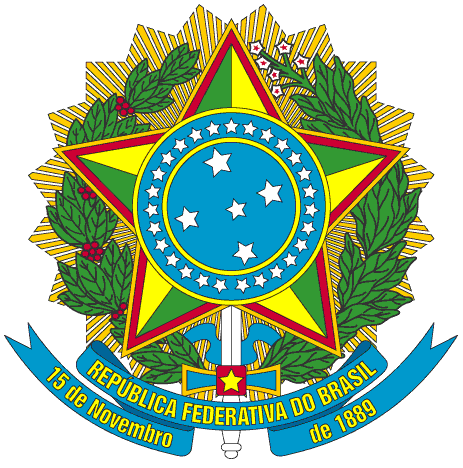 Presidência da República
Casa Civil
Subchefia para Assuntos JurídicosConvoca a 16ª Conferência Nacional de Saúde.